Logo Die Welle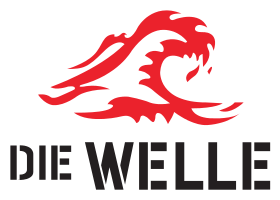 